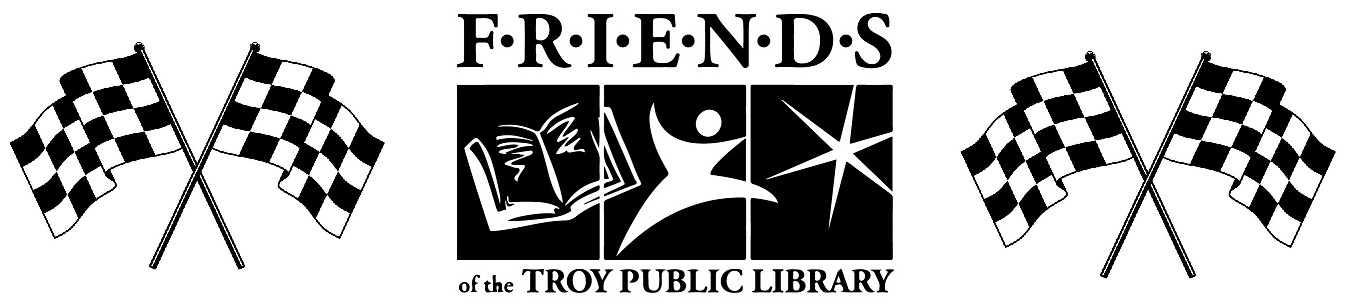 Vintage Indy 500 Race Car Model Auction Bid FormThrough the generosity of an anonymous Troy amateur modeler, the Friends of the Troy Public Library make 11 vintage Indy 500 race car plastic models assembled from kits available for silent sealed-bid auction.  Actual models are shown in Friends Shop display window.Proceeds from the auction will help the Friends provide funding for programs, classes, outreach, and special projects that benefit the entire Troy community and its neighbors.You may bid on each model individually, or bid on the entire set of 11 including special bonus books.Return completed forms to cashier in Friends Shop or Library staff behind Circulation Desk, or email.  Bids due no later than June 3, 2018.Winning bidders will be notified during Week of June 11, 2018 to arrange pickup.  Payment in the form of cash or check only, please.Winning bids will be determined based on total dollar amounts for individual models vs. those for the entire set.  In event of ties, coin flips will determine winners.  Since all items have been donated, we will be unable to fulfill requests for refunds, exchanges or returns.Email questions, comments and completed Bid Forms to friendstpl@gmail.comLook for pictures and updates on our Facebook Page (https://www.facebook.com/friendstpl), Website (https://wpc.friendstpl.org/) and Twitter (https://twitter.com/friends_TPL)Bidder's NameAddressCity / State / ZipPhone NumberemailI am bidding on the following models individuallyCar # / Sponsor / Chassis / EngineAmount Bid (minimum $20 each)48 - 1975 Jorgensen Eagle Offy (1975 Indy 500 Winner)$  2 - 1975 Gatorade McLaren Offy$40 - 1975 Sinmast Eagel Offy$  6 - 1976 Cam 2 McLaren Offy$  5 - 1988 Penzoil Penske PC-17 Chevrolet (1988 Indy 500 Winner)$  9 - 1988 Miller High Life Penske PC-17 Chevrolet$  7 - 1988 Provimi Lola T-8800 Cosworth$  6 - 1988 Kmart / Amoco Lola T-8800 Chevrolet$18 - 1988 Kraco March 88C Cosworth$22 - 1989 Amway / Speedway Lola T-8800 Cosworth$  3 - Kmart / Havoline Lola T-8800 Chevrolet$I am bidding on the entire set including bonus books (minimum bid of $225)$